Приложениек письму от 17.02.2022 г.№ 01-16/99Отчёт о работе Регионального учебно-методического объединения Чукотского автономного округа в 2021 годуВ соответствии с планом работы на 2021 год общим руководством Регионального учебно-методического объединения организованы и проведены следующие мероприятия:Информация о деятельности предметных секций РУМО ЧАО в 2021 году представлена отчётами председателей предметных секций согласно приложениям к настоящему отчёту.Приложение 1к отчёту о работеРУМО ЧАО в 2021 г.Отчет по реализации плана работы секции руководителей общеобразовательных организаций в составе Регионального учебно-методического объединения в системе общего образования Чукотского автономного округа в 2021 годуРуководитель секции  Г.З. Бабабаева   Приложение 2к отчёту о работеРУМО ЧАО в 2021 г.Отчет об исполнении плана работы секции руководителей дошкольных образовательных организаций  в составе Регионального учебно – методического объединения в системе общего образования  Чукотского  автономного округа в 2021 годуРуководитель секции Н.А. ШарипаПриложение 3к отчёту о работеРУМО ЧАО в 2021 г.Отчёт о работе секции педагогов-психологов в составе Регионального учебно-методического объединения в системе общего образования Чукотского автономного округа в 2021 годуРуководитель секции К.И. НовиковаПриложение 4к отчёту о работеРУМО ЧАО в 2021 г.Отчёт о работе секции педагогических работников дошкольных образовательных организаций в составе Регионального учебно-методического объединения в системе общего образования Чукотского автономного округа в 2021 годуРуководитель секции А.И. ПивовичПриложение 5к отчёту о работеРУМО ЧАО в 2021 г.Отчёт о работе секции предметной области «Общественно-научные предметы» в составе Регионального учебно-методического объединения в системе общего образования Чукотского автономного округа в 2021 годуРуководитель секции М.Н. КоваленкоПриложение 6к отчёту о работеРУМО ЧАО в 2021 г.Отчет по реализации плана работы секции «Учителя русского языка и литературы» в составе Регионального учебно-методического объединенияв системе общего образования Чукотского автономного округа в 2021 годуРуководитель секции Л.В. МовчанПриложение 7к отчёту о работеРУМО ЧАО в 2021 г.Отчет по реализации плана работы секции «Учителя математики»в составе Регионального учебно-методического объединенияв системе общего образования Чукотского автономного округа в 2021 годуРуководитель секции И.Б. СмирноваПриложение 8к отчёту о работеРУМО ЧАО в 2021 г.Отчет по реализации плана работы секции предметной области «География»в составе Регионального учебно-методического объединенияв системе общего образования Чукотского автономного округа в 2021 годуРуководитель секции Л.В. ШаповаловаПриложение 9к отчёту о работеРУМО ЧАО в 2021 г.Отчет по реализации плана работы секции «Педагоги-библиотекари» в составе Регионального учебно-методического объединенияв системе общего образования Чукотского автономного округа в 2021 годуРуководитель секции И.Н. СагайдакПриложение 10к отчёту о работеРУМО ЧАО в 2021 г.Отчет о реализации плана работы секции «Учителя ОРКСЭ и ОДНКНР»в составе Регионального учебно-методического объединенияв системе общего образования Чукотского автономного округа в 2021 годуРуководитель секции Н.М. ПанарультынаПриложение 11к отчёту о работеРУМО ЧАО в 2021 г.Отчет о работе секции «Учителя начального общего образования»в составе Регионального учебно-методического объединения в системе общего образования Чукотского автономного округа в 2021 годуРуководитель секции С.А. НаутьеПриложение 12к отчёту о работеРУМО ЧАО в 2021 г.Отчёт секции учителей биологии в составе Регионального учебно-методического объединения в системе общего образования Чукотского автономного округа в 2021 годуРуководитель секции О.А. БойцоваПриложение 13к отчёту о работеРУМО ЧАО в 2021 г.Отчет по результатам работы секции «Учителя иностранного языка»в составе Регионального учебно-методического объединения в системе общего образования Чукотского автономного округа в 2021 годуРуководитель секции Н.Е. ТогошиеваПриложение 14к отчёту о работеРУМО ЧАО в 2021 г.Отчет о работе секции учителей информатики в составе Регионального учебно-методического объединения в системе общего образования Чукотского автономного округа в 2021 годуРуководитель секции Н.Л. КопыловаПриложение 15к отчёту о работеРУМО ЧАО в 2021 г.Отчёт о работе секции учителей физики в составе Регионального учебно-методического объединения в системе общего образования Чукотского автономного округа в 2021 годуРуководитель секции О.В. КиншоваПриложение 16к отчёту о работеРУМО ЧАО в 2021 г.Отчёт о работе секции учителей химии в составе Регионального учебно-методического объединения в системе общего образования Чукотского автономного округа в 2021 годуРуководитель секции И.Р. ГабидуллинаПриложение 17к отчёту о работеРУМО ЧАО в 2021 г.Отчёт о работе секции учителей музыки в составе Регионального учебно-методического объединения в системе общего образования Чукотского автономного округа в 2021 годуРуководитель секции Н.В. АнтоненкоПриложение 18к отчёту о работеРУМО ЧАО в 2021 г.Отчет по реализации плана работы секции учителей - дефектологовв составе Регионального учебно-методического объединения в системе общего образования Чукотского автономного округа в 2021 годуРуководитель секции Г.В. ЛитвиноваПриложение 19к отчёту о работеРУМО ЧАО в 2021 г.Отчет по реализации плана работы секции предметных областей «Физическая культура и основы безопасности жизнедеятельности»в составе Регионального учебно-методического объединения в системе общего образования Чукотского автономного округа в 2021 годуРуководитель секции М.В. СтепченковПриложение 20к отчёту о работеРУМО ЧАО в 2021 г.Отчет по реализации плана работы секции предметной области «Технология»в составе Регионального учебно-методического объединения в системе общего образования Чукотского автономного округа в 2021 годуРуководитель секции М.В. СтепченковПриложение 21к отчёту о работеРУМО ЧАО в 2021 г.Отчет по реализации плана работы секции предметной области «Искусство»в составе Регионального учебно-методического объединения в системе общего образования Чукотского автономного округа в 2021 годуРуководитель секции Д.Л. ЗавражныхПриложение 22к отчёту о работеРУМО ЧАО в 2021 г.Отчет по реализации плана работы секции по родным языкам и литературев составе Регионального учебно-методического объединения в системе общего образования Чукотского автономного округа в 2021 годуРуководитель секции М.Н. Тнескина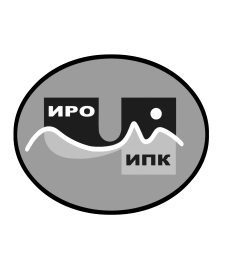 ГОСУДАРСТВЕННОЕ АВТОНОМНОЕУЧРЕЖДЕНИЕ ДОПОЛНИТЕЛЬНОГО ПРОФЕССИОНАЛЬНОГО ОБРАЗОВАНИЯ ЧУКОТСКОГО АВТОНОМНОГО ОКРУГА «ЧУКОТСКИЙ ИНСТИТУТ РАЗВИТИЯ ОБРАЗОВАНИЯ И ПОВЫШЕНИЯ КВАЛИФИКАЦИИ»(ГАУ ДПО ЧИРОиПК)НачальникуДепартамента образования и науки Чукотского автономного округаА.Г. Боленкову(для Т.А. Филипповой)689000 Чукотский автономный округ,  г. Анадырь, ул. Беринга, 7  тел. (8-42722) 2-61-97 факс (8-42722) 2-83-19E-mail: chiroipk@mail.ru, http:www.chao.chiroipk.ruОКПО 58002185 ОГРН 1028700589532  ИНН 8709008565  КПП 870901001НачальникуДепартамента образования и науки Чукотского автономного округаА.Г. Боленкову(для Т.А. Филипповой)от        «18» февраля  2022 года          № 01-16/ 99на № _____________________  от ____________________НачальникуДепартамента образования и науки Чукотского автономного округаА.Г. Боленкову(для Т.А. Филипповой)Уважаемый Андрей Геннадьевич!Администрация государственного автономного учреждения дополнительного профессионального образования Чукотского автономного округа «Чукотский институт развития образования и повышения квалификации» направляет отчёт о работе Регионального учебно-методического объединения Чукотского автономного округа в 2021 году согласно приложению к настоящему письму.Дополнительно информируем, что отчёт о работе Регионального учебно-методического объединения Чукотского автономного округа в 2021 году размещён на официальном сайте учреждения (ссылка: https://chao.chiroipk.ru/index.php/11-ffa/244-otchjot-o-rabote-rumo  ).Приложение: отчёт о работе Регионального учебно-методического объединения Чукотского автономного округа в 2021 году – на 52 л.Директор                                                                    В.В. Синкевич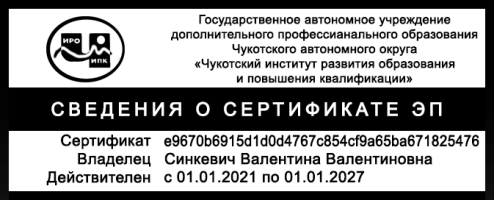 Синкевич Валентина ВалентиновнаКонтактный телефон - 8(42722) 2-61-97, chiroipk@mail.ruУважаемый Андрей Геннадьевич!Администрация государственного автономного учреждения дополнительного профессионального образования Чукотского автономного округа «Чукотский институт развития образования и повышения квалификации» направляет отчёт о работе Регионального учебно-методического объединения Чукотского автономного округа в 2021 году согласно приложению к настоящему письму.Дополнительно информируем, что отчёт о работе Регионального учебно-методического объединения Чукотского автономного округа в 2021 году размещён на официальном сайте учреждения (ссылка: https://chao.chiroipk.ru/index.php/11-ffa/244-otchjot-o-rabote-rumo  ).Приложение: отчёт о работе Регионального учебно-методического объединения Чукотского автономного округа в 2021 году – на 52 л.Директор                                                                    В.В. СинкевичСинкевич Валентина ВалентиновнаКонтактный телефон - 8(42722) 2-61-97, chiroipk@mail.ruУважаемый Андрей Геннадьевич!Администрация государственного автономного учреждения дополнительного профессионального образования Чукотского автономного округа «Чукотский институт развития образования и повышения квалификации» направляет отчёт о работе Регионального учебно-методического объединения Чукотского автономного округа в 2021 году согласно приложению к настоящему письму.Дополнительно информируем, что отчёт о работе Регионального учебно-методического объединения Чукотского автономного округа в 2021 году размещён на официальном сайте учреждения (ссылка: https://chao.chiroipk.ru/index.php/11-ffa/244-otchjot-o-rabote-rumo  ).Приложение: отчёт о работе Регионального учебно-методического объединения Чукотского автономного округа в 2021 году – на 52 л.Директор                                                                    В.В. СинкевичСинкевич Валентина ВалентиновнаКонтактный телефон - 8(42722) 2-61-97, chiroipk@mail.ru№ п/пМероприятиеСрокиреализацииРезультат деятельности(реквизиты документа,ссылка на размещение в сети Интернет)1.Формирование персонального состава регионального учебно-методического объединения (далее – РУМО) в системе общего образования Чукотского автономного округа, включающего 21 предметную секцию, в связи с ротацией педагогических работников и управленческих кадров в образовательных организациях Чукотского автономного округа.декабрь2021 г.Внесены изменения в персональный состав РУМО ЧАО, утверждённые приказом ГАУ ДПО ЧИРОиПК от 08.12.2021 г. 01-06/108.https://chao.chiroipk.ru/index.php/11-ffa/195-personalnyj-sostav-rumo  2.Заседание председателей предметных секций РУМО по вопросу планирования работы на 2021 г.Январь2021 г.Сформированы и размещены на официальном сайте ГАУ ДПО ЧИРОиПК планы работы предметных секций РУМО на 2021 год с учётом актуальных направлений методического сопровождения образовательной деятельности ОО ЧАО.https://chao.chiroipk.ru/index.php/11-ffa/196-plany-raboty-rumo 3. Размещение материалов о деятельности РУМО на официальном сайте ГАУ ДПО ЧИРОиПК.по мере необходимости в течение годаhttps://chao.chiroipk.ru/index.php/19-proekty/192-rumo 4.Заседание председателей предметных секций РУМО по вопросам предоставления отчётов о работе в 2021 г. и планирования работы на 2022 г.декабрь2021 г.Сформированы планы работы предметных секций РУМО на 2022 год.5.Информационно-методическое сопровождение предметных секций РУМО по актуальным вопросам образования и воспитания.по мере необходимости в течение годаОсуществлено своевременное информирование председателей предметных секций РУМО о проведении межрегиональных и всероссийских мероприятий с использованием дистанционных технологий по актуальным вопросам организационно-методического,  учебно-методического и технологического сопровождения образовательной деятельности ОО ЧАО..Организаторы мероприятий: ФГАОУ ДПО «Академия Минпросвещения России», издательство «Просвещение», издательство «Русское слово», компания «Яндекс».Наименование мероприятияСрок реализации мероприятияРезультаты деятельностиРазработка плана работы секции руководителей общеобразовательных организаций  в составе РУМО в системе общего образования Чукотского автономного округа на 2021 годмарт 2021 г.В план работы внесены мероприятия, направленные на повышение профессионального уровня руководителей общеобразовательных организаций Чукотского автономного округа.План размещён на сайте ГАУ ДПО ЧИРОиПК, режим доступа:https://chao.chiroipk.ru/index.php/11-ffa/196-plany-raboty-rumo Формирование региональной базы данных руководителей общеобразовательных организаций ЧАО10.03.2021 г.Сформирована база данных руководителей ОО ЧАО. Для оперативного информирования и взаимодействия  создана группа в WhatsApp.Информирование  членов РУМО о мероприятиях  регионального и федерального уровней по вопросам управления общеобразовательной организациейв течение 2021 г.17 марта 2021 г. организовано и проведено он-лайн-совещание для руководителей ОО по вопросам участия в проекте ШНОР «500+»;23-26 марта 2021 г. -  участие во всероссийской научно-практической конференции «Качество школьного образования: связь результатов и деятельности»;7 апреля 2021 г. – участие в вебинаре «Формирование междисциплинарной образовательной среды. Принципы конвергенции в образовании»;20 апреля 2021 г. - участие в  пленарной части стажировки «Вариативность управления системой образования городских и сельских территорий»;направлена информация о проведении ФГАОУ ДПО «Академия Минпросвещения России» с 22 сентября по 24 ноября 2021 года курсов «Школа управленцев: особенности управления образовательной организацией».направлена информация об организации и проведении ФГАОУ ДПО «Академия Минпросвещения России» совместно с ГБОУ ВО «Академия социального управления» Московской области с 23 по 24 сентября 2021 года очной стажировки «Эффективные механизмы управления качеством образования на региональном и муниципальном уровнях»;12–13 октября 2021 г. – участие в пленарной части стажировки «Управленческий аспект научно-методического сопровождения педагогов и управленческих кадров на региональном уровне»;19 октября 2021 г. – участие  в стажировке «Эффективные управленческие практики цифровой трансформации образования»; с 4 августа по 10 ноября 2021 г. –  участие в обсуждении целевой модели аттестации руководителей общеобразовательных организаций (РАНХиГС);9 декабря 2021 г. – участие в межрегиональном семинаре «Поддержка школ с низкими результатами обучения и функционирующих в неблагоприятных социальных условиях».Организована и проведена диагностика руководителей ОО в целях выявления ключевых управленческих проблемс 12.10 2021 по 20.10.2021 г.Отчет о сформированности профессиональных компетенций и выявленных профессиональных дефицитах руководителей и заместителей руководителей общеобразовательных организаций Чукотского автономного округа размещен на сайте ГАУ ДПО ЧИРОиПК в разделе «Оценка качества образования», вкладка «Региональный мониторинг профессиональных дефицитов руководящих и педагогических работников ОУ ЧАО», (ссылка https://chao.chiroipk.ru/index.php/2017-03-15-00-32-33/diagnostika-professionalnykh-zatrudnenij-pedagogicheskikh-rabotnikov-oo-chao).По результатам диагностики будут разработаны учебные модули для восполнения, выявленных в ходе диагностики, профессиональных дефицитов. Учебные модули будут реализованы ЦНППМ при обучении по ДПП (пк).Разработана система мониторинга эффективности руководителей образовательных организаций Чукотского автономного округас 01.032021 г. по 31.08.2021 г.Данная разработка легла в основу положения о региональной системе оценки эффективности деятельности руководителей образовательных организаций по обеспечению деятельности образовательной организации на территории Чукотского автономного округа, утвержденного приказом ДОиН ЧАО от 26.11.2021 г. №01-21/596 «Об утверждении Положения о региональной системе оценки эффективности деятельности руководителей образовательных организаций по обеспечению деятельности образовательной организации на территории Чукотского автономного округа», размещен на сайте ДОиН ЧАО в разделе «Механизм управления качеством образования», вкладка «Нормативно-правовые акты» (ссылка https://edu87.ru/index.php/internet-priemnaya/normativno-pravovye-akty)Подготовлены  методические рекомендации по разработке статистико-аналитических отчётов по итогам организации, проведения и экспертной оценки процедур независимой национально-региональной системы оценки качества образования на уровне образовательной организациис 01.04.2021 по 15.04.2021 г.Представленные материалы образуют целостную систему методического сопровождения процедур независимой национально-региональной системы оценки качества образования в соответствии с требованиями, предъявляемыми к организации, проведению, экспертной оценке, обработке и анализу полученных результатов обучающихся. Рекомендации утверждены приказом ДОиН ЧАО №01-21/248 от 16.04.2021 г. «Об утверждении Методических рекомендации по разработке статистико-аналитических отчетов по итогам организации, проведения и экспертной оценки процедур независимой национально-региональной системы оценки качества образования на уровне образовательной организации», размещен на сайте ДОиН ЧАО в разделе «Нормативные документы по мероприятиям независимой оценки качества образования (ВПР, НИКО, региональные)», (ссылка https://edu87.ru/index.php/2015-01-20-05-55-36/normativnaya-baza-mon/normativnye-dokumenty-po-meropriyatiyam-nezavisimoj-otsenki-kachestva-obrazovaniya-vpr-niko-regionalnye-2020-g/2021-g).В рамках проекта «500+» разработаны адресные рекомендаций по итогам самодиагностики для 19 школ с низкими образовательными результатамис 10.03.2021 по 11.05.2021 г.Материалы размещены на сайте ГАУ ДПО ЧИРОиПК  в разделе «Оценка качества образования», вкладка «Региональный проект «500+» (ссылка https://chao.chiroipk.ru/index.php/2017-03-15-00-32-33/regionalnyj-proekt-500);и на сайте ДОиН ЧАО в разделе «Документы» - «ШНОР и ШНСУ «Дорожная карта» (ссылка https://edu87.ru/index.php/2015-01-20-05-55-36/shnor-i-shnsu-dorozhnaya-karta/metodicheskie-rekomendatsii/item/1588-методические-рекомендации-2021).Семинар «Управленческие технологии в работе с педагогическими кадрами: материальная и нематериальная мотивация педагогов»Мероприятие перенесено на 2022 годДанные мероприятие перенесены на 1 квартал 2022 года и будут реализованы в формате дистанционного семинара для руководителей и заместителей руководителей ОО ЧАОСеминар: «Педагогический тайм-менеджмент: повышение эффективности образовательного процесса в современных условиях»Мероприятие перенесено на 2022 годДанные мероприятие перенесены на 1 квартал 2022 года и будут реализованы в формате дистанционного семинара для руководителей и заместителей руководителей ОО ЧАО№п/пМероприятиеСроки реализацииРезультаты деятельности1.Организационная деятельность1.Организационная деятельность1.Организационная деятельность1.Организационная деятельность1.1.Формирование региональной базы данных членов РУМО секции «Руководители ДОУ»Декабрь 2021 г.Сформирована региональная база данных членов РУМО секции «Руководители ДОУ»2.Экспертная деятельность2.Экспертная деятельность2.Экспертная деятельность2.Экспертная деятельность2.1.Экспертиза примерных основных общеобразовательных программ.По запросуВ связи с отсутствием запроса мероприятие перенесено на 2022 год.2.2.Экспертиза дополнительных профессиональных программ          (программ повышения квалификации и программ  профессиональной переподготовки) для руководителей ДОУ.В течение годаМероприятие по проведению экспертизы дополнительных профессиональных программ для руководителей включено в план работы на 2022 год. 3. Разработка научно – методических и учебно-методических материалов3. Разработка научно – методических и учебно-методических материалов3. Разработка научно – методических и учебно-методических материалов3. Разработка научно – методических и учебно-методических материалов3.1.Разработка научно – методических и учебно – методических материалов по актуальным  вопросам управления ДОУ.В течение годаФормируется региональный банк научно- методических материаловРецензирование учебно-методических материаловРецензирование учебно-методических материаловРецензирование учебно-методических материаловРецензирование учебно-методических материалов4.1.Рецензирование учебно – методических материалов, разработанных руководителями ДОУПо запросуВ связи с отсутствием запроса, мероприятие по рецензированию учебно-методических материалов  включено в план работы на 2022 год.5.Трансляция лучших управленческих практик региона5.Трансляция лучших управленческих практик региона5.Трансляция лучших управленческих практик региона5.Трансляция лучших управленческих практик региона5.1.Круглый стол: «Участие ДОУ в региональных,  всероссийских и международных конкурсах» (из опыта работы ДОУ) повышение эффективности работы дошкольного образовательного учреждения  в современных условиях.4 квартал 2021 г.Проведена трансляция опыта  в сети «Интернет» на официальном сайте учреждения. Размещена информация об участии МБДОУ д/с «Золотой ключик» г.Анадыря в конкурсе на присвоение статуса Инновационных площадок федерального государственного бюджетного научного учреждения "Институт изучения детства, семьи и воспитания Российской академии образования ". На основании оценки предоставленных материалов дошкольного учреждения, конкурсной комиссией МБДОУ "Детский сад комбинированного вида "Золотой ключик " города Анадыря " присвоен статус Инновационной площадки ФГБНУ "Институт изучения детства, семьи и воспитания Российской академии образования " на период 2021-2022МероприятиеСроки реализацииРезультатыдеятельностиРазработка плана работы секции педагогов-психологов на 2021 год.Апрель 2021 г.Сформирован план работы секции на 2021 г.Формирование банка данных педагогов-психологов, работающих в ОО и ДОО Чукотского автономного округа.Май 2021 г.Сформирован банк данных педагогов-психологов ЧАО.Разработка членами предметной секции предложений для включения в план работы на 2022 год.Октябрь 2021 г.Обеспечено планирование деятельности предметной секции на 2022 год с учётом профессиональных запросов педагогов-психологов.Своевременное информирование о федеральных и межрегиональных обучающих мероприятиях (в формате  вебинаров, онлайн-семинаров, онлайн-курсов) для педагогов-психологов. Ноябрь 2021 г.Обеспечены равные возможности педагогов-психологов ОУ ЧАО для повышения уровня профессионального мастерства.В ноябре 2021 года на базе ФГБОУ ВО «Московский государственный психолого-педагогический университет» было проведено обучение в формате онлайн-курсов по теме: «Организация деятельности педагога-психолога в системе общего образования: психолого-педагогическое сопровождение и межведомственное взаимодействие». Обучен 1 человек (член секции РУМО - Дмитрюк Е.М.).Проведение индивидуальных консультаций для педагогов-психологов в режиме онлайн:- по вопросам аттестации на первую и высшую квалификационные категории,- по актуальным вопросам профессиональной деятельности.В течение года по запросуОсуществлено консультирование по вопросам аттестации на первую и высшую квалификационные категории педагогов-психологов, вступивших и вступающих в аттестационную процедуру.Формирование  списочного состава секции педагогов-психологов в составе РУМО в системе общего образования Чукотского автономного округа на 2021-2022 учебный год. 8 декабря 2021 г.Сформирован и утвержден персональный состав секции педагогов-психологов (Приказ ГАУ ДПО ЧИРОиПК от 8 декабря 2021 г. № 01-06/108 «Об утверждении персонального состава регионального учебно-методического объединения в системе общего образования Чукотского автономного округа на 2021-2022»). Ссылка на размещение:https://chao.chiroipk.ru/index.php/11-ffa/195-personalnyj-sostav-rumo  Наименование мероприятияСрок реализации мероприятияРезультаты деятельностиКорректировка списочного состава рабочей группы, секции РУМО «Воспитатели ДОУ»Декабрь .Сформирован и утвержден обновленный персональный состав секции воспитателей РУМО в системе общего образования Чукотского автономного округа (приказ от 8 декабря . №01-06/108).Ссылка: https://chao.chiroipk.ru/index.php/11-ffa/195-personalnyj-sostav-rumo Разработка плана работы секции воспитателей в составе РУМО в системе общего образования Чукотского автономного округа на 2021 годФевраль .В план работы внесены мероприятия, направленные на улучшение качества дошкольного образования в Чукотском автономном округе.Организация заседаний РУМО (в формате вебинаров, онлайн-семинаров), индивидуальных консультаций по актуальным вопросам методического сопровождения образовательного процесса в дошкольных образовательных организациях Чукотского автономного округаФевраль .Март .Март - сентябрь .Запланирован и организован для членов РУМО установочный вебинар по организационным вопросам работы секции «Воспитатели ДОУ» (в дистанционном формате)Проведены для членов РУМО секции «Воспитатели ДОУ» индивидуальные консультации по вопросам подготовки к профессиональным конкурсам для работников ДОУ (в дистанционном формате)Индивидуальные консультации членов РУМО по вопросам подготовки к профессиональным конкурсам для работников ДОУУчастие воспитателей во всероссийских, региональных, муниципальных конкурсах педагогического мастерстваОктябрь .В целях совершенствования профессиональных компетенций воспитателей ДОУ в заключительном этапе Всероссийского профессионального конкурса «Воспитатель года России» в 2021 году приняла участие воспитатель МБОУ «Центр образования п. Угольные Копи» д/с «Родничок» Дорджиева Оксана Герасимовна.Информирование членов РУМО в секции «Воспитатели ДОУ» о проведении обучающих мероприятий в онлайн-формате 10-11 июня .Январь-февраль .Направление писем о сроках и времени проведения обучающих вебинаров для воспитателей ДОУ.Ссылки: https://leader-id.ru/events/https://forms.gle/9kFgc9LTc5aVJjVE9  Обновление дополнительных профессиональных программ повышения квалификации для воспитателей ДОУ.Февраль-март .Март-апрель .Разработаны и внедрены в образовательный процесс, размещенные в образовательной среде ГАУ ДПО ЧИРОиПК http://cdo1.chiroipk.ru/ программы ДПП в формате онлайн-курсов по темам: «Формирование основ функциональной грамотности у дошкольников» (Приказ от 8 февраля . №01-03/31);«Проектная и исследовательская деятельность как инструмент реализации ФГОС ДО и ФГОС НОО» (Приказ от 15 марта . №01-03/56).Выявление и распространение на региональном уровне передового педагогического опыта педагогических работников ДОУФевраль .Октябрь .Выступление победителей регионального этапа Всероссийского профессионального конкурса «Воспитатель года России» прошлых лет на установочном вебинаре для участников конкурса «Воспитатель года» в 2021 году (в дистанционном формате)(Информационное письмо «О проведении установочного вебинара для участников окружного конкурса педагогического мастерства «Педагог года Чукотки - 2021» от 11 февраля . №01-06/55)Выступление победителя регионального этапа Всероссийского профессионального конкурса «Воспитатель года России» в 2021 году в заключительном этапе в рамках конкурсных испытаний (г. Сочи)Наименование планируемого мероприятияСрок реализации мероприятияРезультаты деятельностиКорректировка списочного состава рабочей группы, секции РУМО по предметной области «Общественно-научные предметы».Декабрь 2021 г.Внесены корректировки в персональный состав секции учителей истории и обществознания РУМО в системе общего образования Чукотского автономного округа (приказ от 8 декабря 2021г. № 01-06/108). Информирование членов РУМО в секции «Учителя истории и обществознания» о проведении конкурсов, обучающих и других мероприятий  в онлайн-форматеАпрель-июнь 2021Направление писем членам РУМО с информацией о следующих мероприятиях:Конкурс для учителей истории и обществознания (организатор: ГК «Просвещение», в целях методической поддержки учителей и образовательных организаций), сроки проведения: 9-23 апреля 2021 г., ссылка на Конкурс: https://prosv.ru/static/obkonkurs /Весенняя сессия «Онлайн-уроки финансовой грамотности» (организатор: Центральный банк Российской Федерации, Управление службы по защите прав потребителей и обеспечению доступности финансовых услуг в Приволжском федеральном округе (Письмо от 20.04.2021 № С597-7-1-12/7706 «Статистическая информация о ходе весенней сессии «Онлайн-уроков финансовой грамотности») сроки проведения:  апрель 2021 г., ссылка:  https://doligra.ru Анкетирование педагогических работников, прошедших обучение на базе ГАУ ДПО ЧИРОиПК по программам повышения квалификации в области преподавания основ  финансовой грамотности в период с 2018 по 2020 год (организатор:  Центральный банк Российской Федерации, Управление службы по защите прав потребителей и обеспечению доступности финансовых услуг в Дальневосточном федеральном округе (Письмо от 05.04.2021 № С59-10-2-1/8077 «О содействии в проведении анкетирования педагогических работников»), сроки проведения: апрель-июнь 2021, ссылка для участия в анкетировании: https://clck.ru/TvEbn Организация и проведение целевых семинаров, мастер-классов, брифингов по обновлению форм, методов, средств обучения в преподавании учебного предмета «Обществознание».25 ноября 2021 г.Запланирован и организован для членов секции учителей истории и обществознания РУМО вебинар по теме «Эффективность и актуальность учебных фильмов в формате учебного пособия в преподавании обществознания и истории. Использование электронного учебного пособия по обществознанию (Комплект учебных видеофильмов; редакционная группа: Л.Н. Боголюбов, Н.И. Городецкая, научный руководитель: А.Г. Грязнова; издательство МГУ) в учебной работе».Лектор: Несмелов Алексей ВалерьевичСсылка на вебинар: https://us02web.zoom.us/j/86021233204?pwd =OW1ZZHU2S2JLZIZyWUtjaUpqZk9mUT09Индивидуальные консультации обще-методической	и предметной направленности в режиме личного общения и опосредованно через электронную почту и мессенджерыВ течение годаВ течение 2021 года вся информация доводилась до членов РУМО опосредованно через электронную почту и мессенджеры (WhatsApp), проводились индивидуальные консультации по вопросам:- преподавания общественно-научных дисциплин (история, обществознание, право, экономика и пр.), - трансляции собственного педагогического опыта,- подготовки обучающихся к предметным олимпиадам и конкурсам разного уровня и пр.Организация заседаний РУМО по вопросам реализации Концепций учебных предметов «История России» и «Обществознание»  в общеобразовательных организациях ЧАОВ течение годаОбсуждение вопросов реализации Концепций учебных предметов «История России» и «Обществознание» в общеобразовательных организациях ЧАО проводилось опосредованно через электронную почту и мессенджеры (WhatsApp):- заседания МО учителей в образовательных организациях: 1.   протокол № 2 от 08.11.2021 г.о. Провидения;2. протокол № 1 от 16.09.2021 МБОУ «СОШ №1 г. Анадыря».Обновление дополнительных профессиональных программ повышения квалификации с учетом основных положений Концепций учебных предметов «История России» и «Обществознание»Март-апрель 2021 г.Разработана и внедрена в образовательный процесс программа ДПП (пк) для учителей предметной области «Обществознание» по теме «Содержание и методика преподавания курса финансовой грамотности в образовательной организации» (данная  программа в  формате онлайн-курса размещена в образовательной среде ГАУ ДПО ЧИР и ПК и на Едином федеральном портале  дополнительного профессионального педагогического образования);Ссылка: https://cdo1.chiroipk.ru/ Ссылка: https://dppo.apkpro.ru/bank/detail/3692Обновление дополнительных профессиональных программ повышения квалификации с учетом основных положений Концепций учебных предметов «История России» и «Обществознание»Сентябрь-декабрь 2021г. Обеспечено организационно-методическое и тьюторское сопровождение обучения педагогов-предметников (история, обществознание) общеобразовательных организаций Чукотского автономного округа в цифровой экосистеме Федерального образовательного учреждения дополнительного профессионального образования «Академия реализации государственной политики и профессионального развития работников образования Министерства Просвещения Российской Федерации» по ДПП(пк) «Школа современного учителя истории» Ссылка: https://education.apkpro.ruРазработка научно-методических и учебно-методических материаловСентябрь-октябрь 2021 г.Разработка комплектов олимпиадных заданий муниципального этапа Всероссийской олимпиады школьников по истории и обществознанию;Формирование регионального банка учебно-методических материалов.Ссылка: https://chao.chiroipk.ru/index.php/19-proekty/132-vserossijskaya-olimpiada-shkolnikov-v-chaoРазработка научно-методических и учебно-методических материаловИюль-август 2021 г.Разработка методического анализа по результатам ЕГЭ и методических рекомендаций по подготовке к ГИА 20221 по истории выпускников образовательных организаций Чукотского автономного округа, освоивших программы среднего общего образования, на основе  анализа типичных ошибок участников ЕГЭ 2021 годаСсылка: https://chao.chiroipk.ru/index.php/analit-material Рецензирование учебно-методических материалов, разработанных учителями истории и обществознанияВ течение года по запросуЭкспертное заключение № 5 от 17.09.2021 г. на методическую разработку «Политическая система и её роль в жизни общества» учителя обществознания ГАУ ЧАО «Чукотский окружной профильный лицей» Самыгиной В.В.Экспертиза примерных основных общеобразовательных программВ течение года по запросуЭкспертное заключение № 5 от 17.09.2021 г. на методическую разработку «Политическая система и её роль в жизни общества» учителя обществознания ГАУ ЧАО «Чукотский окружной профильный лицей» Самыгиной В.В.Экспертиза дополнительных профессиональных программ (программ повышения квалификации и программ профессиональной переподготовки) для учителей истории и обществознанияВ течение года по запросуЭкспертное заключение № 5 от 17.09.2021 г. на методическую разработку «Политическая система и её роль в жизни общества» учителя обществознания ГАУ ЧАО «Чукотский окружной профильный лицей» Самыгиной В.В.Экспертиза диагностического инструментария для учителей истории и  обществознания,разработанного на региональном уровнеВ течение года по запросуЭкспертное заключение № 5 от 17.09.2021 г. на методическую разработку «Политическая система и её роль в жизни общества» учителя обществознания ГАУ ЧАО «Чукотский окружной профильный лицей» Самыгиной В.В.п/пНаименование мероприятияСрок реализации мероприятияРезультаты деятельности1Организация заседаний РУМО (в формате  вебинаров, онлайн-семинаров) по актуальным вопросам преподавания русского языка как родного. Обсуждение вопросов преподавания русского языка как родного, выработка рекомендаций учителям русского языка.В течение годаВ план работы внесены мероприятия, направленные на улучшение качества образования в Чукотском автономном округе.Ссылка: https://chao.chiroipk.ru/index.php/11-ffa/195-plany-raboty-rumo2Обновление дополнительных профессиональных программ повышения квалификации для учителей русского языка и литературы с учетом основных положений Концепцийс 15 февраля 2021года по 26 марта 2021 года.Разработана и внедрена в образовательный процесс, размещенная в образовательной среде ГАУ ДПО ЧИРОиПК  http://cdo1.chiroipk.ru/course/view.php?id=82,учебно-методическая программа ДПП в формате онлайн-курса по теме: «Изучение родного русского языка и родной русской литературы в основной школе».3Проведение семинаров (в формате вебинаров, онлайн-семинаров) по актуальным вопросам методического сопровождения образовательного процесса в образовательных организациях Чукотского автономного округаапрель – май, 2021 года1. Семинар по согласованию подходов 
к оцениванию экзаменационных работ участников
 единого государственного экзамена 2021 годаэкспертами предметных комиссий субъектов Российской Федерации.2. Семинар по ключевым аспектам работы предметных комиссий субъектов Российской Федерации в 2021 году.3. Семинар по теме: «Содержательные аспекты подготовки учителей к введению обновленного ФГОС ООО (предметная область – русский язык и литература)».4Разработка педагогического инструментария и организации апробации разработанного инструментарияоктябрь 2021 годаРазработан комплект материалов регионального инструментария для проведения муниципального этапа всероссийской олимпиады школьников в 2021/2022 учебном году по русскому языку (5 вариантов заданий для обучающихся 7-х – 11-х классов, система оценивания материалов).Наименование планируемого мероприятияСрок реализации мероприятияРезультаты деятельностиКорректировка списочного состава рабочей группы, секции РУМО «Учителя математики»Декабрь 2021 год Утверждён персональный состав секции учителей математики РУМО в системе общего образования Чукотского автономного округа (приказ от 8 декабря . №01-06/108).Разработка плана работы секции учителей математики в составе РУМО в системе общего образования Чукотского автономного округа на 2021 год Февраль .Составлен план работы секции учителей математики РУМО в системе общего образования Чукотского автономного округа на 2021 г. Участие учителей во всероссийских, региональных, муниципальных конкурсах педагогического мастерства.Апрель 2021 г.В целях совершенствования профессиональных компетенций учителей математики в 2021 г. в конкурсе педагогического мастерства «Педагог года Чукотки - 2021», Номинация «Учитель  года Чукотки», приняла участие  учитель математики: Бирючева Ольга Владимировна, учитель муниципального общеобразовательного учреждения «Центр образования села Нешкан», диплом участника (приказ Департамента образования и науки Чукотского автономного округа от 12.04.2021 г. № 01-21/123 Об утверждении итогов окружного конкурса педагогического мастерства «Педагог года Чукотки - 2021»)Информирование членов РУМО в секции «Учителя математики» о проведении обучающих мероприятий в онлайн-формате В течение года 2021 г.Направление писем о сроках и времени проведения обучающих мероприятий для учителей математики, участие в онлайн-конференции для учителей математики «ММСО.Эйлер», Февраль 2021, участие в мероприятиях деловой программы ММСО 2021,  6-8 октября 2021года.220210212021 года 021 года Разработка научно-методических и учебно-методических материаловВ течение года 2021 г.Разработаны  комплекты демонстрационных и контрольных материалов для проведения мониторинговых исследований качества знаний обучающихся в 8-х, 10-х классах ОО ЧАО по математике в 2021г.; формирование регионального банка учебно-методических материалов.Разработка научно-методических и учебно-методических материаловСентябрь 2021 г.Разработаны комплекты олимпиадных заданий для обучающихся в 7-х ̶ 10-х классах ОО ЧАО муниципального этапа Всероссийской олимпиады школьников по математике в 2021г.;Формирование регионального банка учебно-методических материалов.Аналитический отчет по результатам регионального этапа всероссийской олимпиады школьников 2020-2021 учебного года по математикеМарт 2021Анализ содержит описание типичных ошибок, допущенных участниками олимпиады, а также рекомендации по их устранениюЭкспертиза дополнительных профессиональных программ повышения квалификации, размещенных на едином федеральном портале дополнительного профессионального педагогического образованияВ течение 2021 годаТехнологические карты содержательной экспертизы дополнительных профессиональных программ повышения квалификации: «Математические основы информатики» (экспертное заключение от 03.06.2021 г.), «Аналитические и графические методы решения задач с параметрами» (экспертное заключение от 02.11.2021 г.), «Методика преподавания общеобразовательной дисциплины «Математика» с учетом профессиональной направленности основных образовательных программ среднего профессионального образования» (экспертное заключение от 03.11.2021 г.), размещены в личном кабинете федерального эксперта в цифровой  образовательной среде ДПО, (https://dppo.apkpro.ru/admin/federal-expert/my-expertises).Проведена экспертиза результатов педагогической деятельности учителей математики, аттестующихся на первую и высшую квалификационные категорииВ течение 2021 годаПодготовлены экспертные заключения результатов педагогической деятельности учителей математики, аттестующихся на первую и высшую квалификационные категории№п/пМероприятиеСрокиреализацииРезультаты деятельностиФормирование (корректировка)  персонального состава секции учителей географии  в составе регионального учебно-методического объединения (РУМО) в системе общего образования Чукотского автономного округа Декабрь 2021годаАктуализирован персональный состав секции учителей географии  в составе регионального учебно-методического объединения (РУМО) в системе общего образования Чукотского автономного округа, приказ ГАУ ДПО ЧИРОиПК №01-06/108 от 8 декабря 2021 г.Разработка плана работы секции учителей географии в составе РУМО в системе общего образования Чукотского автономного округа на 2021 год с учётом плана мероприятий по реализации Концепции развития   географического  образования в Российской Федерации Январь-февраль  2021 годаВ  план работы включены  мероприятия, направленные на реализацию Концепции развития   географического  образования в общеобразовательных организациях Чукотского автономного округаОрганизация и проведение целевых семинаров, мастер-классов, брифингов по обновлению форм, методов, средств обучения в преподавании географии.В течение годаВ течение года члены РУМО секции учителей географии  информировались через электронную почту о проведении групповых семинаров по актуальным вопросам преподавания географии. Семинары проводились на платформе центра непрерывного развития профессионального мастерства ГАОУ ДПО «ИРОСТ»,  http://www.mnemozina.ruКонсультации	общеметодической	ипредметной направленности в режиме личного общения и опосредованно через электронную почту.В течение года,  по запросуВ течение года  информация доводилась до  членов  РУМО через электронную почту. Консультирование осуществлялось в режиме личного общения.Экспертиза  рабочих программ по географии в составе основных общеобразовательных программВ течение года,  по запросуЗапросы на экспертизу РП по географии не поступалиЭкспертиза дополнительных профессиональных программ (программ повышения квалификации и программ профессиональной переподготовки) для учителей географииВ течение годаЗапросы на экспертизу ДПП (ПК) по географии не поступалиРазработка  комплектов контрольных материалов для проведения мониторинговых исследований качества обучающихся в 8-х, 10-х классах ОО ЧАО по географииФевраль-март 2021 годаРазработаны контрольно-измерительные материалы для оценки знаний, умений, навыков и уровня сформированности компетенций обучающихся 8, 10 классов. Материалы включают демонстрационный вариант КИМ, кодификатор элементов содержания и требований к уровню подготовки обучающихся, спецификацию контрольно-измерительных материалов, а также восемь вариантов контрольно-измерительных материалов для проведения мониторингового исследования качества обучения по географии  обучающихся 8-х, 10-х классов общеобразовательных организаций Чукотского автономного округа в 2020-2021 учебном годуРазработка комплектов олимпиадных заданий муниципального этапа Всероссийской олимпиады школьников по географииВ течение годаРазработаны комплекты олимпиадных заданий муниципального этапа всероссийской олимпиады школьников по географии для 9-11 классов в 2020-2021 учебном годуПодготовка анализа регионального этапа всероссийской олимпиады школьников 2020-2021 учебного года по географииМарт 2021 годаПодготовлен анализ по результатам регионального этапа всероссийской олимпиады школьников 2020-2021 учебного года по географии. Анализ содержит описание типичных ошибок, допущенных участниками олимпиады, а также рекомендации по их устранению.Выявление и распространение на региональном уровне передового педагогического опыта учителей географииВ течение годаПроведен вебинар «Организационно-методическое сопровождение участников регионального конкурса «Педагог Чукотки-2021» в номинации «Учитель года Чукотки - 2021»»,  приказ ГАУ ДПО ЧИРОиПК № 01-16/55 от 11 февраля 2021 г. Разработка методических рекомендаций по подготовке к ГИА 2022 по географии выпускников образовательных организаций Чукотского автономного округа, освоивших программы основного общего и среднего общего образования, на основе  анализа типичных ошибок участников ЕГЭ 2021 годаИюль-август 2021 годаРазработаны  методические  рекомендации по подготовке к ГИА 2022 по географии выпускников образовательных организаций Чукотского автономного округа, освоивших программы основного общего и среднего общего образования, на основе  анализа типичных ошибок участников ОГЭ и ЕГЭ 2021 годаЭкспертиза результатов педагогической деятельности учителей географии, аттестующихся на первую и высшую квалификационные категорииВ течение 2021 годаПодготовлены экспертные заключения результатов педагогической деятельности учителей географии, аттестующихся на первую и высшую квалификационные категории№п/пМероприятиеСрокиреализацииРезультаты деятельности1Корректировка списочного состава рабочей группы, секции № 20 «Педагог-библиотекарь» 8 декабря 2021 г.Сформирован и утвержден персональный состав секции педагогов-библиотекарей РУМО в системе общего образования Чукотского автономного округа (приказ от 8 декабря 2021 г. № 01-06/108). Ссылка: https://chao.chiroipk.ru/index.php/11-ffa/195-personalnyj-sostav-rumo2Разработка плана работы секции № 20 «Педагог-библиотекарь» в составе РУМО в системе общего образования ЧАО на 2021 год.Март 2021 г.Составлен план работы секции учителей-дефектологов РУМО в системе общего образования Чукотского автономного округа на 2021 г.Ссылка: https://chao.chiroipk.ru/index.php/11-ffa/196-plany-raboty-rumo3Организация заседаний РУМО (в формате  вебинаров, онлайн-семинаров) по вопросам реализации Концепции развития школьных информационно-библиотечных центров, концепции национальной программы поддержки детского и юношеского чтения в Российской ФедерацииВ течение 2021 годаОбсуждение текущих вопросов с членами секции. Решение задач и проблем, методические разъяснения возникающих в процессе работы, информация о мероприятиях, проводимых образовательным учреждением, обсуждение повышения квалификации, аттестации и т.д.4Разработка и обновление программ курсов внеурочной деятельностиОктябрь-декабрьНа основании проблем возникающих в работе педагогов-библиотекарей течение года, принято решение членами РУМО о проведении заочного обучения с использованием дистанционных образовательных ресурсов по программе повышения квалификации на 2022 г. 5Разработка комплектов олимпиадных заданий муниципального этапа Всероссийской олимпиады школьников по мировой художественной культуреСентябрь-ноябрьФормирование регионального банка учебно-методических материалов.Наименование планируемого мероприятияСрок реализации мероприятияРезультаты деятельностиРазработка плана работы секции учителей-преподавателей комплексного учебного курса «Основы религиозных культур и светской этики» и предметной области «Основы духовно-нравственной культуры народов России» в составе РУМО в системе общего образования Чукотского автономного округа на 2021 годАпрель  2021 г.Сформирован план работы секции РУМО «Учителя ОРКСЭ и ОДНКНР».Организация работы онлайн сообщества секции «Учителя ОРКСЭ и ОДНКНР» с использованием WhatsApp интернет ресурса и электронной почтыВ течение годаОбсуждён и разработан план работы секции учителей-преподавателей комплексного учебного курса «Основы религиозных культур и светской этики» и предметной области «Основы духовно-нравственной культуры народов России».Отправлены для изучения актуальные нормативно-правовые документы, касающиеся ОРКСЭ и ОДНКНР.Сбор данных о преподавателях учебного курса «Основы духовно-нравственной культуры народов России» и предметной области «Основы духовно-нравственной культуры народов России».Сентябрь Сформирован банк данных о преподавателях учебного курса «Основы духовно-нравственной культуры народов России» и предметной области «Основы духовно-нравственной культуры народов России».Разработано положение о Научно-практической конференции по духовно-нравственному воспитанию подрастающего поколения «Истоки»Май - ноябрьПроведена Научно-практическая конференция по духовно-нравственному воспитанию подрастающего поколения «Истоки»:1 отборочный этап: с 15 сентября по 28 октября (42 участника);2 очно-зачный этап: 5 и 6 ноября 2020 г. в формате видеоконференции на платформе ZOOM (27 участников). Распространение и внедрение успешных практик педагогов Чукотского автономного округа по  духовно-нравственному воспитанию и развитию личности подрастающего поколенияДекабрь Подготовлен к публикации 21 материал - успешные практики по духовно-нравственному воспитанию и образованию по итогам проведения Научно-практической конференции по духовно-нравственному воспитанию подрастающего поколения «Истоки» в сетевом издании ГАУ ДПО ЧИРОиПК Разработка учебно-методических материалов для повышения квалификации педагогических кадров по ОРКСЭ и ОДНКНРВ течение годаКурсов для повышения квалификации педагогических кадров по ОРКСЭ и ОДНКНР в 2021 году не запланировано и не проведено Наименование планируемого мероприятияСрок реализации мероприятияРезультаты деятельностиФормирование (корректировка) списочного состава рабочей группы, секции № 16 «Учителя начального общего образования»декабрь 2021г.Сформирован и утверждён персональный состав секции учителей начального общего образования РУМО в системе общего образования Чукотского автономного округа (приказ от 8 декабря 2021 г. № 01-06/108). Ссылка: https://chao.chiroipk.ru/index.php/11-ffa/195-personalnyj-sostav-rumo Разработка плана работы секции учителей начального общего образования в составе РУМО в системе общего образования Чукотского автономного округа на 2021 год февраль 2021 г.Составлен план работы секции учителей начального общего образования РУМО в системе общего образования Чукотского автономного округа на 2021 г.). Ссылка: https://chao.chiroipk.ru/index.php/11-ffa/195-plany-raboty-rumoУчастие учителей начального общего образования конкурса на присуждение в 2021 году премий лучшим учителям Чукотского автономного округа за достижения в педагогической деятельностифевраль-апрель 2021г.В целях совершенствования профессиональных компетенций учителей начального общего образования в 2021 г. в конкурсе на присуждение в 2021 году премий лучшим учителям Чукотского автономного округа за достижения в педагогической деятельности» приняли участие: Науликай Валентина Михайловна, учитель начальных классов муниципального бюджетного общеобразовательного учреждения  «Центр образования с. Канчалан» в номинации «Учитель года Чукотки», Жиркова Анна Витальевна, учитель начальных классов муниципального автономного бюджетного общеобразовательного учреждения   «Средняя общеобразовательная школа г. Билибино Чукотского автономного округа»  в номинации «Учитель здоровья года Чукотки» (приказ Департамента образования и науки Чукотского автономного округа от 12.04.2021 г. № 01-21/231 «Об итогах конкурса на присуждение в 2021 году премий лучшим учителям Чукотского автономного округа за достижения в педагогической деятельности») Разработка и обновление программ курсов повышения квалификации для учителей начального общего образованияянварь-декабрь 2021г.Разработка программ дополнительного профессионального образования для учителей начального общего образованияСоздание виртуальной площадки для оперативного общения членов предметной секции в мессенджере  WhatsApp.Сентябрь 2021 г.Обеспечено своевременное информирование членов предметной секции о деятельности секции РУМО, предоставлена возможность оперативного совместного обсуждения  актуальных вопросов профессиональной деятельности учителей начальных классов, их методической поддержки.Разработка членами предметной секции предложений для включения в план работы на 2021 год.Ноябрь 2021 г.Обеспечено планирование деятельности предметной секции на 2022 год с учётом профессиональных запросов учителей начальных классов.№п/пМероприятиеСрокиреализацииРезультаты деятельности 1.1Формирование (корректировка) списочного состава секции РУМО учителей биологии.Март 2021 г.Сформирован и утверждён персональный состав секции учителей биологии РУМО в системе общего образования ЧАО (Приказ от 27.03.2020 № 01-06/43)https://chao.chiroipk.ru/index.php/11-ffa/195-personalnyj-sostav-rumo1.1Формирование (корректировка) списочного состава секции РУМО учителей биологии.Декабрь 2021 г.Сформирован и утверждён персональный состав секции учителей биологии РУМО в системе общего образования ЧАО (Приказ от 08.12.2021 № 01-06/108)https://chao.chiroipk.ru/index.php/11-ffa/195-personalnyj-sostav-rumo1.2Разработка плана работы секции учителей биологии в составе РУМО в системе общего образования ЧАО на 2021 год.Апрель 2021 г.В план работы внесены мероприятия, направленные на внедрение концепции преподавания учебного предмета «биология» в учебный процесс.https://chao.chiroipk.ru/index.php/11-ffa/196-plany-raboty-rumo   1.3. Консультационные вебинары для членов предметно-методических комиссий школьного и муниципального этапов 2021-2022 учебного годаhttps://us02web.zoom.us/meeting/register/tZIvdOmtqTsqHt
G5CDPI-PLNhRCKLW-Qco6GСентябрь 2021 г.Сформирован банк видеоматериалов для членов предметно-методической комиссии по биологии   1.4.Экспертиза  и обсуждение перспективных моделей КИМ по биологии.Декабрь 2021 г.На официальном сайте ГАУ ДПО ЧИРОиПК размещена информация по итогам обсуждения перспективных моделей КИМ ЕГЭ 2022https://chao.chiroipk.ru/index.php/11-ffa/204-informatsionnye-materialy-2№п/пМероприятиеСрокиреализацииРезультаты деятельности1.1.Актуализирован персональный состав секции учителей иностранного языка в составе регионального учебно-методического объединения (РУМО) в системе общего образования Чукотского автономного округадекабрь 2021 годПриказ ГАУ ДПО ЧИРОиПК №01-06/108 от 8 декабря 2021 г.1.2.Разработан план работы секции учителей иностранного языка в составе регионального учебно-методического объединения (РУМО) в системе общего образования Чукотского автономного округа на 2021 год март - апрель 2021 г.Определение перечня мероприятий, направленных на достижение оптимального уровня профессиональной компетентности учителя иностранного языка  посредством обмена опытом, участия в семинарах, конференциях и обучения по программам дополнительного профессионального образования1.3.Разработаны контрольно-измерительные материалы для оценки знаний, умений, навыков и уровня сформированности компетенций обучающихся 8, 10 классовфевраль-март 2021 годаМатериалы включают демонстрационный вариант письменной и устной частей КИМ, кодификатор элементов содержания и требований к уровню подготовки обучающихся, спецификацию контрольно-измерительных материалов, а также восемь вариантов контрольно-измерительных материалов для проведения мониторингового исследования качества обучения по английскому языку обучающихся 8-х, 10-х классов общеобразовательных организаций Чукотского автономного округа в 2020-2021 учебном году1.4.Проведен вебинар «Организационно-методическое сопровождение участников регионального конкурса «Педагог Чукотки-2021» в номинации «Учитель года Чукотки - 2021»»март 2021Обсуждение организационно-методических вопросов проведения регионального этапа окружного конкурса педагогического мастерства «Педагог года Чукотки - 2021» в номинации «Учитель года Чукотки -2021»1.4.Разработаны комплекты олимпиадных заданий муниципального этапа всероссийской олимпиады школьников по английскому языку для 9-11 классов в 2020-2021 учебном годусентябрь 2021 годаНа основе разработанных комплектов проведен муниципальный этап всероссийской олимпиады школьников по английскому языку для 9-11 классов в 2020-2021 учебном году1.5.Подготовлен анализ по результатам регионального этапа всероссийской олимпиады школьников 2020-2021 учебного года по английскому языкумарт 2021Анализ содержит описание типичных ошибок, допущенных участниками олимпиады по 5 разделам: аудирование, чтение, лексико-грамматический тест, письмо, говорение, а также рекомендации по их устранению1.6.Проведена экспертиза результатов педагогической деятельности учителей иностранного языка, аттестующихся на первую и высшую квалификационные категориив течение 2021 годаПодготовлены экспертные заключения результатов педагогической деятельности учителей иностранного языка, аттестующихся на первую и высшую квалификационные категории№п/пМероприятиеСрокиреализацииРезультаты деятельностиЭкспертная деятельностьЭкспертная деятельностьЭкспертная деятельностьЭкспертная деятельность1.1.Экспертиза аттестационных материалов учителей информатики и ИКТ.ноябрь, декабрьПодготовлены экспертные заключения по итогам профессиональной деятельности 2-х педагогов для представления в АК ДОиН ЧАО.1.2.Экспертиза материалов участников Научно-практической конференции по духовно-нравственному воспитанию подрастающего поколения «Истоки».октябрь, ноябрьПроведена экспертиза 3 работ участников.1.3.Экспертиза материалов участников VII Региональной молодежной научно-практической конференции «От идеи к воплощению» по направлению «Информационно-коммуникационные технологии и информационная безопасность».октябрьПроведена экспертиза 6 работ участников.1.4.Экспертиза материалов конкурса профессионального мастерства «Педагог года 2021».январь, февральпроведена экспертиза 17 участников муниципального этапа и 5 участников регионального этапа.Разработка научно-методических и учебно-методических материаловРазработка научно-методических и учебно-методических материаловРазработка научно-методических и учебно-методических материаловРазработка научно-методических и учебно-методических материалов2.1. Разработка материалов региональных мониторинговых исследований по информатике и ИКТ.январь - февральРазработаны демоверсия и варианты КИМ по информатике и ИКТ для 8 и 10 классов.2.2.Подготовка обучающего семинара для педагогов региона «Персональный сайт педагога».октябрь - декабрьПодготовлен и проведён семинар «Персональный сайт педагога»№п/пМероприятиеСрокиреализацииРезультаты деятельности 1.1Формирование (корректировка) списочного состава секции РУМО учителей физики.Март 2021 г.Сформирован и утверждён персональный состав секции учителей физики РУМО в системе общего образования ЧАО (Приказ от 27.03.2020 № 01-06/43)https://chao.chiroipk.ru/index.php/11-ffa/195-personalnyj-sostav-rumo1.1Формирование (корректировка) списочного состава секции РУМО учителей физики.Декабрь 2021 г.Сформирован и утверждён персональный состав секции учителей физики РУМО в системе общего образования ЧАО (Приказ от 08.12.2021 № 01-06/108)https://chao.chiroipk.ru/index.php/11-ffa/195-personalnyj-sostav-rumo1.2Разработка плана работы секции учителей физики в составе РУМО в системе общего образования ЧАО на 2021 год.Апрель 2021 г.В план работы внесены мероприятия, направленные на внедрение концепции преподавания учебного предмета «физика» в учебный процесс.https://chao.chiroipk.ru/index.php/11-ffa/196-plany-raboty-rumo1.3.Консультационные вебинары для членов предметно-методических комиссий школьного и муниципального этапов 2021-2022 учебного годаhttps://us02web.zoom.us/meeting/register/tZItdeqprjsjE9L XE7j8SxbAn8atqng2b84cСентябрь 2021 г.Сформирован банк видеоматериалов для членов предметно-методической комиссии по физике1.4.Экспертиза  и обсуждение перспективных моделей КИМ по физике.Декабрь 2021 г.На официальном сайте ГАУ ДПО ЧИРОиПК размещена информация по итогам обсуждения перспективных моделей КИМ ЕГЭ 2022https://chao.chiroipk.ru/index.php/11-ffa/204-informatsionnye-materialy-2№п/пМероприятиеСрокиреализацииРезультаты деятельности 1.1Формирование (корректировка) списочного состава секции РУМО учителей химии.Март 2021 г.Сформирован и утверждён персональный состав секции учителей химии РУМО в системе общего образования ЧАО (Приказ от 27.03.2020 № 01-06/43)https://chao.chiroipk.ru/index.php/11-ffa/195-personalnyj-sostav-rumo1.1Формирование (корректировка) списочного состава секции РУМО учителей химии.Декабрь 2021 г.Сформирован и утверждён персональный состав секции учителей химии РУМО в системе общего образования ЧАО (Приказ от 08.12.2021 № 01-06/108)https://chao.chiroipk.ru/index.php/11-ffa/195-personalnyj-sostav-rumo1.2Разработка плана работы секции учителей химии в составе РУМО в системе общего образования ЧАО на 2021 год.Апрель 2021 г.В план работы внесены мероприятия, направленные на внедрение концепции преподавания учебного предмета «химия» в учебный процесс.https://chao.chiroipk.ru/index.php/11-ffa/196-plany-raboty-rumo   1.3. Консультационные вебинары для членов предметно-методических комиссий школьного и муниципального этапов 2021-2022 учебного годаhttps://us02web.zoom.us/meeting/register/tZEuduitqjIpGtS
vHrPbk0JRUFWwhYIolvv1Сентябрь 2021 г.Сформирован банк видеоматериалов для членов предметно-методической комиссии по химии   1.4.Экспертиза  и обсуждение перспективных моделей КИМ по химии.Декабрь 2021 г.На официальном сайте ГАУ ДПО ЧИРОиПК размещена информация по итогам обсуждения перспективных моделей КИМ ЕГЭ 2022https://chao.chiroipk.ru/index.php/11-ffa/204-informatsionnye-materialy-2МероприятиеСроки реализацииРезультаты деятельностиОбсуждение результатов диагностики профессиональных затруднений педагогов, проведенной в Чукотском АО в ноябре-декабре 2020 г.Январь 2021 годПредложения  в  планирование методических мероприятий секции с целью  устранения профессиональных дефицитов педагоговНепрерывное совершенствование уровня педагогического мастерства учителя, его эрудиции, компетентности в области учебного предмета и методики его преподавания; применение новых технологий, направленных на обеспечение самораскрытия, самореализации учащихся, повышение качества учебно-воспитательного процесса.В течение годаСовершенствование уровня педагогического мастерства, посредством обучения, самообразования, участие в профессиональных конкурсах, проведение мероприятий, публикации: участие в YIII Всероссийском совещании работников сферы ДО детей, Победители конкурсов различного уровня, издание сборника авторских произведений.Формирование (корректировка) списочного состава рабочей группы, секции Учителей музыкиСентябрь 2021 годаСформирован и утверждён персональный состав секции Учителей музыки общеобразовательных организаций Чукотского автономного округа Разработка плана работы секции Учителей музыки в составе РУМО в системе общего образования Чукотского автономного округа на 2021-2022 учебный год, с учётом реализации Концепции преподавания предметной области «Искусство»  в образовательных организациях Российской Федерации, реализующих основные общеобразовательные программы, на 2020-2024 годы, утвержденной на заседании Коллегии Министерства просвещения РФ 24.12.2018 г.Сентябрь 2021 годаВ план работы внесены мероприятия, направленные на внедрение  Концепции преподавания предметной области «Искусство»  в образовательных организациях Российской Федерации, реализующих основные общеобразовательные программы, на 2020-2024 годы, утвержденной на заседании Коллегии Министерства просвещения РФ 24.12.2018 г.Разработка методических рекомендаций частной методики по предмету музыка (приемы, методы, формы, технологии обучения и воспитания по актуальным темам).Сентябрь 2021 годаВнедрение в работу новых технологий с учётом рекомендаций Министерства просвещения Российской федерации Приказ № 104 от 17 марта 2020 г. «Об организации образовательной деятельности в организациях, реализующих образовательные программы начального, общего, основного общего и среднего общего образования, образовательные программы среднего профессионального образования, соответствующего дополнительного профессионального образования и дополнительные общеобразовательные программы, в условиях распространения новой коронавирусной инфекции на территории Российской Федерации»Организация заседаний РУМО (в формате  вебинаров, посредством социальных сетей) по вопросам реализации Концепции преподавания предметной области «Искусство»  в образовательных организациях Российской Федерации, реализующих основные общеобразовательные программы, на 2020-2024 годы, утвержденной на заседании Коллегии Министерства просвещения РФ 24.12.2018 г.В течение  года Обсуждение вопросов с членами секции Учителей музыки РУМО Чукотского автономного округа. Решение задач и проблем, возникающих в процессе работы с детьми на уроках музыки и в процессе внеурочной деятельности в области «Искусства»№п/пМероприятиеСрокиреализацииРезультаты деятельности1.Разработка плана работы секции учителей-дефектологов в составе РУМО в системе общего образования ЧАО на 2021 год.Март 2021 г.Составлен план работы секции учителей-дефектологов РУМО в системе общего образования Чукотского автономного округа на 2021 г. Ссылка: https://chao.chiroipk.ru/index.php/11-ffa/196-plany-raboty-rumo2.Информирование  членов РУМО о мероприятиях  регионального и федерального уровней В течение 2021 годаСовместно с Департаментом образования и науки направление сообщений и писем  о сроках и времени проведения обучения в Институте коррекционной педагогики РАО. Прошли обучение 40 коррекционных педагогов. 3.Организация заседаний секции (с использованием ДОТ, соц. сетей)В течение 2021 годаОбсуждение текущих вопросов с членами секции. Решение задач и проблем, возникающих в процессе работы, обсуждение повышения квалификации, аттестации, корректировка списочного состава секции и т.д.4.Разработка дополнительных профессиональных программ (программ повышения квалификации и программ профессиональной переподготовки) для учителей-дефектологов и коррекционных педагогов.Март – апрель 2021 г.Разработаны, размещены в образовательной среде ГАУ ДПО ЧИРОиПК  http://cdo1.chiroipk.ru и внедрены в образовательный процесс учебно-методические программы ДПП в формате онлайн-курса по теме: «Организация и осуществление дополнительного образования детей с ОВЗ и с инвалидностью» 5.Организационно-методическое сопровождение участия учителей-дефектологов во всероссийских, региональных, муниципальных конкурсах педагогического мастерстваАвгуст - сентябрьОбеспечено организационно-методическое сопровождение участия Калашникова Светлана Сергеевна, учителя-логопеда  МБДОУ «Детский сад «Сказка» города Билибино Чукотского автономного округа», в заключительном этапе Всероссийского профессионального конкурса «Учитель-дефектолог» в 2020 году.Наименованиепланируемого мероприятия Срок реализациимероприятияРезультаты деятельностиФормирование (корректировка) списочного состава рабочей группы, секции РУМО по предметной области «Физическая культура и Основы безопасности жизнедеятельности».Декабрь 2021 г.Сформирован и утвержден персональный состав секции педагогов-библиотекарей РУМО в системе общего образования Чукотского автономного округа (приказ от 8 декабря 2021 г. № 01-06/108). Ссылка: https://chao.chiroipk.ru/index.php/11-ffa/195-personalnyj-sostav-rumo Разработка плана работы секции учителей физической культуры, ОБЖ и технологии в составе РУМО в системе общего образования Чукотского автономного округа на 2021 год с учётом плана мероприятий по реализации Концепции преподавания учебного предмета «Физическая культура» в общеобразовательных организациях Чукотского автономного округа на 2020-2024 годы.Май 2021г.В план работы внесены мероприятия, направленные на внедрение концепции преподавания учебного предмета «Физическая культура» в учебный процесс (План работы секции учителей обществознания РУМО в системе общего образования Чукотского автономного округа на 2021г.).Обеспечение эффективной интеграции образовательных программ по учебному предмету «Физическая культура» с программами внеурочной деятельности, воспитания обучающихся2020-2021 учебный годНа территории Чукотского автономного округа в 2021 году интегрированы в образовательные организации и реализуются программы о деятельности школьных спортивных клубов:- 41 дополнительная общеразвивающая программа в области физической культуры и спорта;- 20 программ внеурочной деятельности (физкультурно-спортивное направление).Организация и проведение конкурсных мероприятий для обучающихся по учебному предмету «Физическая культура»,  участие обучающихся в олимпиадах и (или) иных мероприятиях, направленных на развитие интеллектуальных и творческих способностей, участие обучающихся во всероссийских спортивных мероприятиях различного уровня  2020-2021 учебный годНа территории Чукотского автономного округа в течении 2020-2021 учебного года были проведены следующие конкурсные и олимпиадные мероприятия для обучающихся по учебному предмету «Физическая культура»:-   Всероссийский конкурс «Стоп коронавирус»;-  школьный и муниципальный этап творческого конкурса «ГТО глазами детей»;-  VII муниципальная молодежная гуманитарная конференция «Традиционные нравственные ценности и будущее человечества» в рамках XXVI Международных Рождественских образовательных чтений с темой «Учитель – что в имени твоём»;-  Окружной конкурсе воспитательных работ;-  муниципальный и региональный этапы Всероссийского конкурса «Доброволец России - 2018»;-   школьный и муниципальный этапы Всероссийских соревнований школьников «Президентских состязания» и среди общеобразовательных учреждений, Всероссийских спортивных игр школьников «Президентские спортивные игры»;-  муниципальный Зимний фестиваль школьников среди общеобразовательных учреждений;-  VII муниципальная молодежная гуманитарная конференция «Традиционные нравственные ценности и будущее человечества» в рамках XXVI Международных Рождественских образовательных чтений с темой «Учитель – что в имени твоём», - дистанционная, школьная, муниципальная, региональная олимпиады по физической культуре.Всего в мероприятиях различного уровня приняли участие более 80% учащихся 1-11 классов Чукотского автономного округа.Участие учителей ФК и ОБЖ во всероссийских, региональных, муниципальных конкурсах педагогического мастерства2020-2021 учебный годУчителя физической культуры принимали участие в муниципальном, региональном и всероссийском этапах заочного всероссийского конкурса «Педагог года – 2021».Проведение мониторинга выполнения Плана мероприятий по реализации Концепции преподавания учебного предмета «Физическая культура» и ОБЖ2020-2021 учебный годПодготовлены отчеты о выполнении Плана реализации КонцепцииРазмещение на веб-ресурсе РУМО актуальной информации по реализации Концепции преподавания учебного предмета «Физическая культура» и ОБЖ2020-2021 учебный годОсуществлено системное информационное сопровождение реализации Концепции.Участие обучающихся во всероссийских спортивных мероприятиях различного уровня2020-2021 учебный годНесмотря на эпидемиологическую обстановку в текущем году в школьном этапе Президентских состязаний и Президентских спортивных играх, проходивших с января по март 2021 года, приняло участие более 6 тысяч учащихся 1-11 классов общеобразовательных организаций Чукотского автономного округа. В мае 2021 года подведены итоги муниципального этапа Президентских состязаний и Президентских игр. На территории Чукотского автономного округа мероприятия проводились в период с 01 апреля 2021 года по 15 мая 2021 года.В муниципальном этапе Президентских состязаний приняли участие 2 городских общеобразовательных организаций Чукотского автономного круга. Количество участников составило 45 учащихся.Из 31 сельской общеобразовательной организации в Президентских состязаниях приняло участие 1. Количество участников составило 15 учащихся.В муниципальном этапе Президентских спортивных игр участвовал 60 обучающийся 5-х - 11-х классов, из 42 муниципальных общеобразовательных организаций Чукотского автономного округа в Президентских спортивных играх участвовало 4. В связи со сложной эпидемиологической ситуацией региональный этап на территории округа не проводился. Отбор команд для участия во всероссийском этапе Президентских состязаний осуществлялся по итоговым протоколам муниципального этапа.Во всероссийском этапе Президентских состязаний принимала участие класс-команда Чукотского автономного округа (МБОУ «СОШ № 1 города Анадыря»). Президентские состязания проходили на базе ФГБОУ ВДЦ «Орлёнок» в период с 7 по 27 сентября 2021 года, участниками стали 1400 участников команд 7-х классов - победителей региональных этапов из 81 субъекта Российской Федерации. Команда от Чукотского автономного округа заняла 72 место из 78 команд участниц.Участие обучающихся в общественно значимых, в том числе волонтерских (добровольческих), проектах: «Российское движение школьников», «Школа безопасности», «Юнармия», «Юный пожарный», «Юный инспектор движения», школьные профильные объединения, клубы и др.2020-2021учебный годУчащиеся общеобразовательных организаций Чукотского автономного округа в текущем учебном году принимали активное участие в общественно-значимых проектах, в том числе и добровольческой направленности. Проведены ряд мероприятий (лекции и семинары) по темам правил дорожного движения, поведения на дорогах и улицах, организована работа РДШ и Юнармии. При школах и техникумах округа создаются добровольческие (волонтерские) отряды.  Участники общественного движения «Память поколений» поселка Провидения вместе с бойцами и офицерами 40-й отдельной Краснодарско-Харбинской бригады морской пехоты Тихоокеанского флота провели мемориальное мероприятие на кладбище закрытого села Урелики.Работа юнармейского отряда из Провидения признана лучшей практикой в стране по итогам Всероссийского конкурса лучших практик – 2020 года по пропаганде боевых традиций ВС РФ.  Проведение мероприятий просветительского, воспитательного и образовательного характера, направленных на повышение мотивации к безопасной жизни и деятельности2020-2021 учебный годВо всех общеобразовательных организациях Чукотского автономного округа в течении учебного года были проведены лекции и семинары, а также встречи с сотрудниками гражданской обороны, МЧС по ЧАО и Росгвардии основным направлением которых стала тематика повышения мотивации к безопасной жизни и деятельности учащихся.Наименованиепланируемого мероприятия Срок реализациимероприятияРезультаты деятельностиФормирование (корректировка) списочного состава рабочей группы, секции РУМО по предметной области «Технология».Октябрь  2021 г.Сформирован и утвержден персональный состав секции педагогов-библиотекарей РУМО в системе общего образования Чукотского автономного округа (приказ от 8 декабря 2021 г. № 01-06/108). Ссылка: https://chao.chiroipk.ru/index.php/11-ffa/195-personalnyj-sostav-rumo Разработка плана работы секции технологии в составе РУМО в системе общего образования Чукотского автономного округа на 2021 год с учётом плана мероприятий по реализации Концепции преподавания учебного предмета «Технология» в общеобразовательных организациях Чукотского автономного округа на 2020-2024 годы.Апрель 2021 г.В план работы внесены мероприятия, направленные на внедрение концепции преподавания учебного предмета «Технология» в учебный процесс (План работы секции учителей обществознания РУМО в системе общего образования Чукотского автономного округа на 2021 г.).Размещение на веб-ресурсе РУМО актуальной информации по реализации Концепции преподавания учебного предмета «Технология».Апрель 2021 г.На официальном сайте ГАУ ДПО ЧИРОиПК размещена Концепции преподавания учебного предмета «Технология». Участие обучающихся мероприятиях различного уровня в 2020-2021 учебный годВ течении 2020-2021 учебного годаУчастие учащихся Чукотского автономного округа в конкурсах и мероприятиях школьного, муниципального, регионального и всероссийского уровней по предмету «Технология»Наименованиепланируемого мероприятия Срок реализациимероприятияРезультаты деятельности Организация заседаний секции (с использованием ДОТ, соц. сетей)В течение 2021 годаОбсуждение текущих вопросов с членами секции. Решение задач и проблем, возникающих в процессе работы, обсуждение повышения квалификации, аттестации, корректировка списочного состава секции и т.д.Разработка и апробация ДПП(пк) «Современные педагогические технологии в профессиональной деятельности преподавателя (по всем специальностям) ДШИ в условиях реализации общеразвивающих и предпрофессиональных программ» (Приказ ГАУ ДПО ЧИРОиПК № 01-03/13 от 18.01.2021г.), «Инновационные технологии и мультимедийные ресурсы в контексте преподавания изобразительного искусства и МХК» (Приказ ГАУ ДПО ЧИРОиПК № 01-03/28 от 8.02.2021г.). Январь – март 2021Разработаны и апробированы на обучении по ДПП(пк) «Современные педагогические технологии в профессиональной деятельности преподавателя (по всем специальностям) ДШИ в условиях реализации общеразвивающих и предпрофессиональных программ» (Приказ ГАУ ДПО ЧИРОиПК № 01-03/13 от 18.01.2021г.), «Инновационные технологии и мультимедийные ресурсы в контексте преподавания изобразительного искусства и МХК» (Приказ ГАУ ДПО ЧИРОиПК № 01-03/28 от 8.02.2021г.).Разработка плана работы секции учителей изобразительного искусства и музыки в составе РУМО в системе общего образования Чукотского автономного округа на 2021 год с учётом плана мероприятий по реализации Концепции преподавания учебного предмета «Искусство» в общеобразовательных организациях Чукотского автономного округа на 2020-2024 годы.Апрель 2021 г.В план работы внесены мероприятия, направленные на внедрение концепции преподавания учебного предмета «Искусство» в учебный процесс (План работы секции учителей обществознания РУМО в системе общего образования Чукотского автономного округа на 2021 г.).Ссылка: https://chao.chiroipk.ru/index.php/11-ffa/196-plany-raboty-rumo Совершенствование системы дополнительного профессионального образования учителей в части формирования компетенций, необходимых для ведения образовательной деятельности с использованием электронного обучения и дистанционных образовательных технологий, современных технических средств обучения.Январь – декабрь2021 г.Разработаны электронные образовательные ресурсы (дополнительные профессиональные программы повышения квалификации) и реализованы с использованием дистанционных образовательных технологий в дистанционной образовательной среде (ДОС) ГАУ ДПО ЧИРОиПК для учителей изобразительного искусства и музыки: - ДПП (пк) «Художественно-эстетическое развитие детей в образовательных организациях» (72 часа),- «Современные методики преподавания изобразительного искусства в организациях дополнительного образования детей» (72 часа),- «Профессиональная компетентность педагога изобразительного искусства» (72 часа).Ссылка: https://chao.chiroipk.ru/index.php/2016-12-20-03-43-29/2016-12-20-03-36-58 Экспертиза дополнительных предпрофессиональных программ предметной области «Искусство».Апрель – декабрь2021 г.Сформирован региональный банк учебно-методических материалов преподавателей предметной области «Искусство», разработанных на региональном уровне. Корректировка списочного состава рабочей группы, секции РУМО по предметной области «Искусство».1 Сентября 2021 г.Сформирован и утверждён персональный состав секции учителей изобразительного искусства и музыки РУМО в системе общего образования Чукотского автономного округа (приказ от 27 марта 2021 г. № 01-06/43).Ссылка: https://chao.chiroipk.ru/index.php/11-ffa/195-personalnyj-sostav-rumo МероприятиеСрокиреализацииРезультаты деятельностиОрганизация и проведение на территории Чукотского автономного округа ежегодной всероссийской научно-просветительской акции «Большой этнографический диктант».3-7 ноября 2021г.На территории Чукотского автономного округа в период с 3 по7 ноября 2021 г. в шестой раз организована и проведена Международная просветительская акция «Большой этнографический диктант», в которой приняли участие 1794  человека, которые приняли участие в акции в онлайн - формате.Ссылка (раздел «Новости»): https://chao.chiroipk.ru Организация и проведение мониторинга качества обучения родному языку учащихся и воспитанников образовательных учреждений (чукотский, эскимосский, эвенский)В течение 2021 г.С 26 апреля по 29 апреля 2021 года отделом этнопедагогических технологий ГАУ ДПО ЧИРОиПК проведён мониторинг качества обучения родному (чукотскому, эскимосскому, эвенскому) языку обучающихся в 4-х и 6-х классах общеобразовательных организаций ЧАО. В мониторинге участвовали 307 обучающихся в 4-х, 6-х классах ОО ЧАО из 28 образовательных организаций Чукотского автономного округа: из них 156 обучающихся в 4-х классах, 151 обучающихся в 6-х классах. Основные итоги мониторинга качества обучения родному (чукотскому, эскимосскому, эвенскому) языку обучающихся в 4-х, 6-х классах образовательных организаций Чукотского автономного округа размещены на официальном сайте ГАУ ДПО ЧИРОиПК. Ссылка: https://chao.chiroipk.ru/index.php/monitoring-kachestva-obucheniya-rodnomu-yazyku Организация и проведение региональных олимпиад по родному языку, в том числе в онлайн-формате, для воспитанников дошкольных образовательных организаций и обучающихся общеобразовательных организаций.В течение 2021 г.С 9 декабря 2019 г. по 28 февраля 2020 г. в Чукотском автономном округе проведена Губернаторская  региональная дистанционная олимпиада среди школьников Чукотского автономного округа по родным языкам (чукотский, эскимосский, эвенский), предметам, отражающим региональную специфику (география Чукотки, история Чукотки, природа Чукотки, литературы Чукотки), в которой приняли участие 892обучающихся из 30 образовательных организаций Чукотского автономного округа,  в  том числе: по родным языкам – 259 школьников, по предметам, отражающим региональную специфику, – 633 обучающихся.С 9 декабря 2019 г. по 17 января 2020 г.в Чукотском автономном округе проведена Региональная олимпиада «Евражкины тропки» по родным языкам и краеведению с использованием дистанционных технологий для детей дошкольного возраста образовательных организаций Чукотского автономного округа, в которой приняли участие 235 воспитанника из 31 дошкольной образовательной организации Чукотского автономного округа, в  том числе: по родным языкам – 64 воспитанников, по краеведению - 171 воспитанников.С 09 декабря 2019 г. по  14 февраля  2020 г. в Чукотском автономном округе проведена Региональная олимпиада «Полярный совенок» по родным языкам и краеведению с использованием дистанционных технологий для обучающихся в начальных классах образовательных организаций Чукотского автономного округа, в которой приняли участие 412 обучающихся в начальных классах из 30 образовательных организаций Чукотского автономного округа, в  том числе: по родным языкам – 139 обучающихся, по краеведению – 273 обучающихся.Ссылка: https://chao.chiroipk.ru/index.php/2016-12-19-22-24-32/2016-12-20-04-32-51   Организация курсов переподготовки и повышения квалификации для учителей родных языков коренных малочисленных народов ЧукоткиВ течение 2021 г.В 2021 г. продолжают обучение по дополнительной профессиональной программе (программе профессиональной переподготовки) «Родной (чукотский, эвенский, эскимосский) язык и родная литература» в объёме 500 часов 30 специалистов. Программа рассчитана на 2 года: с 1 апреля 2020 года по 1 апреля 2022 года. (Приказ ГАУ ДПО ЧИРОиПК от 18 марта 2020 г. № 01-03/71 «О зачислении на обучение по дополнительной профессиональной программе (программе профессиональной переподготовки) «Родной (чукотский, эвенский, эскимосский) язык и родная литература» Ссылка: https://chao.chiroipk.ru/index.php/2016-12-20-03-43-29/2016-12-20-03-38-06 Участие во всероссийских мероприятиях, направленных на поддержку языкового многообразия, сохранение и развитие языков народов РоссииВ течение 2021 г.В 2021 году сотрудники ГАУ ДПО ЧИРОиПК приняли участие в следующих международных, всероссийских и межрегиональных мероприятиях, направленных на поддержку языкового многообразия, сохранение и развитие языков народов России: - в межрегиональном семинаре «Письмена северного края», 3 июня 2021г.,- в апробации программ и учебных пособий по ОБЖ  кочевье для ДОУ, 1-4 классов кочевых школ и школ Севера, ДПП ПК «Организация образовательного процесса в условиях кочевья»,- в вебинарах по обсуждению Межведомственной рабочей группы по подготовке и проведению Международного семинара по сохранению и популяризации языков коренных малочисленных народов Арктики 11 ноября 2021г.,- в организации и проведении межрегионального проекта «Как мы спасали челюскинцев: о пароходе «Челюскин» и о спасении челюскинцев на языках народов Арктики» май-декабрь 2021г. (участник М.Н. Тнескина)- в конференции В. Белолюбская Мастер-класс по эвенскому языку "Торэмур аяврап" 22 ноября 2021г.,- в вебинаре  организации Всероссийского конкурса среди общеобразовательных организаций на лучшую организацию работы по этнокультурному образованию, ноябрь 2021г.,- всероссийской конференции-презентации «Роль семьи в сохранении и развитии языков народов Российской Федерации» 15 декабря 2021 г., - Межрегиональном научно-практическом семинаре «Актуальные проблемы преподавания и изучения  родных языках коренных малочисленных народов Севера, Сибири и Дальнего Востока РФ и пути их решения» 14 декабря 2021 г.Организация региональных конкурсовВ течение 2021 г.В целях формирования образовательной среды по сохранению и развитию языков коренных народов Чукотки, организован и проведен в период  с  10 февраля 2021 г. по 30 ноября 2021 г. в рамках Четырнадцатых  Окружных Керековских чтений региональный конкурс «Этнокультурное наследие Чукотки в образовательной среде» для образовательных организаций Чукотского автономного округа всех видов и типов.Трансляция лучших практик: материалы Методические разработки: «Лучшая внеурочная работа по сохранению этнокультурного наследия Чукотки»Кочетагина Е. Н.zip размещены.Ссылка:https://chiroipk.ru/content/stat%D1%8Ciaobshchieie/rieghional%D1%8Cnyi-konkurs-%C2%ABetnokul%D1%8Cturnoie-nasliediie-chukotki-v-obrazovatiel Межрегиональный конкурс методических разработок по основам безопасности жизнедеятельности в условиях кочевьяс 18 марта 2021 г. по 25 ноября 2021 г.ДОШКОЛЬНОЕ ОБРАЗОВАНИЕПобедители:Фёдорова Светлана Николаевна, воспитатель подготовительной группы МБДОУ «Детский сад общеразвивающего вида «Парус» города Анадыря» (городской округ Анадырь), Чукотский автономный округ. Тема занятия: «Основы безопасности жизнедеятельности до, во время и после кочевки». Игра-путешествие для детей старшего дошкольного возраста.            Нешкарультына Анджела Борисовна, воспитатель МБОУ «Центр образования села Конергино» Иультинского района,  Чукотский автономный округ.  Тема:  проект «Основы безопасности жизни кочевников Севера и их детей» НАЧАЛЬНАЯ ШКОЛА. ОСНОВЫ БЕЗОПАСНОСТИ ЖИЗНИ. УРОЧНАЯ ДЕЯТЕЛЬНОСТЬ.Победители:Мельникова Ольга Анатольевна, учитель ОБЖ, Омрынто Анастасия Эдуардовна, учитель чукотского языка, МБОУ «Центр образования с. Усть-Белая» Анадырский район, Чукотский автономный округ. Тема урока: «Основы безопасности жизнедеятельности в стойбище.Лауреаты: Каримов Жаслан Сабыржанович, учитель физической культуры, преподаватель – организатор ОБЖ МБОУ «Центр образования г. Певек», Чаунский район, Чукотский автономный округ. Тема урока: «Меры пожарной безопасности. Правила безопасного поведения при пожарах».НАЧАЛЬНАЯ ШКОЛА. ОСНОВЫ БЕЗОПАСНОСТИ ЖИЗНИ. ВНЕУРОЧНАЯ ДЕЯТЕЛЬНОСТЬ.Победители: Цвич Елена Сергеевна, учитель русского языка и литературы МБОУ «Школа-интернат среднего общего образования с. Кепервеем», Билибинский район, Чукотский автономный округ. Тема:  Занятия по внеурочной деятельности в начальной школе (3-4 класс) «Как оказать первую помощь при переохлаждении и обморожении».Ашкамакина Светлана Ивановна, социальный педагог МБОУ «Школа – интернат среднего общего образования пгт. Провидения», Провиденский район, Чукотский автономный округ. Тема:  Игра-путешествие «Обычаи и традиции морских охотников».Лауреаты: Пузанов С.М., учитель ОБЖ МБОУ «Школа-интернат пгт. Эгвекинот», Иультинский район, Чукотский автономный округ. Тема: Внеклассное мероприятие «Безопасная тундра»НАЧАЛЬНАЯ ШКОЛА. ОСНОВЫ БЕЗОПАСНОСТИ ЖИЗНИ. ДОПОЛНИТЕЛЬНОЕ ОБРАЗОВАНИЕ.Победители:Етнеуна Юлия Михайловна, главный библиотекарь МБУК «Центр культуры Чукотского муниципального района» по библиотечному обслуживанию с. Лаврентия, Чукотский автономный округ.Нотатынагиргина Галина Ивановна, педагог дополнительного образования МАУ ДО «Дворец детского и юношеского творчества городского округа Анадырь», г. Анадырь, Чукотский автономный округ. Тема: «Безопасность жизни в начальной школе в условиях кочевья. Стойбище, жилище»Организация  участия в федеральных конкурсах и мероприятияхВ течение 2021 г.В период с 22 ноября по 21 декабря 2021 года под эгидой Минпросвещения России проведён Всероссийский конкурс среди общеобразовательных организаций на лучшую организацию работы по этнокультурному образованию.Участниками конкурса стали: МБОУ «СОШ п.Эгвекинот» ,  МБОУ «ЦО с. Анюйск,  МБОУ «СОШ села Лорино».Организация  участия в федеральных конкурсах и мероприятиях2021-2022 уч.г.Реализован Межрегиональный  проект «Как мы спасали челюскинцев: о пароходе «Челюскин» и о спасении челюскинцев на языках народов Арктики»Участниками стали: МБОУ «Ш-и СОО с. Уэлен», МБОУ «Начальная школа-детский сад с.Ванкарема».Организация  участия в федеральных конкурсах и мероприятияхВ течение 2021 г.«Федеральный институт родных языков народов Российской Федерации» совместно с Национальной родительской ассоциацией проводил в ноябре - декабре 2021 года комплекс мероприятий, направленных на вовлечение родителей (законных представителей) обучающихся в образование по вопросам преемственности поколений и формирования этнокультурной среды как базовых основ сохранения и развития языков народов Российской Федерации для семей, воспитывающих детей.Участниками конкурса стали: МБДОУ «Детский сад комбинированного вида «Золотой ключик» города Анадыря, МБОУ «ЦО с. Марково», «СОШ села Лорино», ГАУ ДПО ЧИРОиПК, МБОУ «ЦО с. Лаврентия», МБОУ НШ с. Айон, МБОУ СШ с. Рыткучи, МБОУ «ЦО с. Конергино,  МБОУ «ЦО с. Анюйск. Всероссийский мастер-класса учителей родного, в том числе русского, языкас 10 сентября по 22 декабря 2021 годаОбеспечено организационно-методическое сопровождение Омрынто Анастасии Эдуардовны, учителя родного языка в муниципальном бюджетном общеобразовательном учреждении «Центр образования с. Усть-Белая», ставшей победителем второго заочного этапа. Педагог представил на конкурс: - Научно-методические разработки;- Эссе на тему "Мои педагогические находки;- Фрагмент урока.Консультативная деятельность с членами РУМО2021г.Обсуждение рабочей программы по родному эвенскому языку для 1-2 кл. на 2021гКонсультативная деятельность с членами РУМО2021г.Разработка примерной программы по родному эвенскому языку для 1-4 классов.Консультативная деятельность с членами РУМО2021г.Разработка примерной программы по родному чукотскому языку для 5-6 классов.